ARTE DO OCIDENTE EUROPEU - 31008 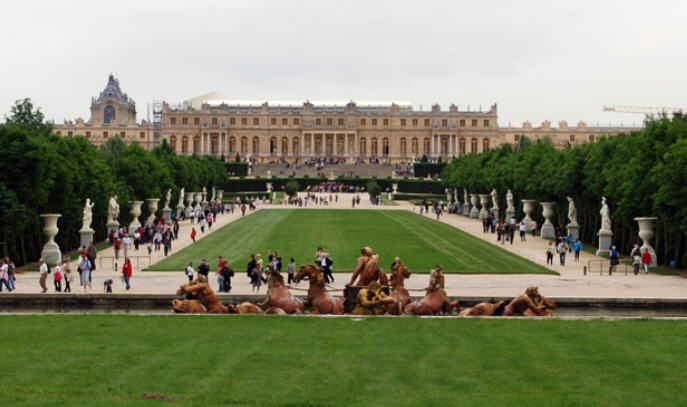 Notícias Fórum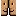 Apresentação FórumPlano da Unidade Curricular AOE Livro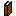 